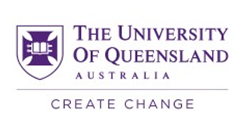 Capital Management Group (CMG) Business Case Summary*All fields are compulsory unless indicated.  Only complete the white boxes, coloured boxes are auto calculated.Base Project Information (Only complete white boxes)Project Explanation (keep this section as a summary of the business case and as brief as possible)Project TimelineBudget EstimationRisk Identification (apply the risk rating as per the UQ Risk Matrix for projects)Refer to UQ Risk Matrix for definitions of Likelihood and Impact: https://governance-risk.uq.edu.au/files/7320/A3%20Project%20Risk%20Matrix.pdf Strategic Alignment (choose the most significant Domain or Enablers from the Strategic Plan)FBS and PGO Use onlyOutcome RecordDependent of the completion of the following items:Project TitleExecutive SponsorPortfolioOrganisational UnitTotal Project CostOutcome Sought from CMG/SenateProject JustificationProject/ProgramIf project justification is “other” please explainBusiness Case ContactProject DescriptionJustificationAlternative Solutions soughtProject Start DateBusiness case pg. refProject End DateBusiness case pg. refBenefit Realisation Start dateBusiness case pg. refOngoing Operational costs p.a (e.g. FTE, Licensing costs)Date of commencement of Operational CostsBusiness Case Page ReferenceRisk TypeLikelihoodImpact Risk RatRisk of not progressing with this business caseRisk of not progressing with this business caseRisk of not progressing with this business caseRisk of not progressing with this business caseRisk TypeLikelihoodImpact Risk RatDelivery RiskDelivery RiskDelivery RiskDelivery RiskList the relevant 2022-2025 Domain or Enabler from the Strategic Plan as well as the Strategies under the Domain or Enable the project relates toBenefit TypeSize of BenefitBusiness Case Page ReferenceFinance and Business Services – Review PointsProject Governance Office – Review Points CMG/Senate haveOn the Day of